Il/La sottoscritto/ain allegato alla domanda di iscrizione effettuata con i servizi online si riportano di seguito i singoli insegnamenti, che si intendono frequentare:
(gli insegnamenti possono essere ricercati dalla seguente pagina dei servizi online: https://unica.esse3.cineca.it/Guide/PaginaRicercaCorsi.do )L'iscrizione ai singoli insegnamenti è consentita per un massimo di 36 CFU (Crediti formativi universitari) annui e gli esami devono essere sostenuti entro l’anno accademico 2023/2024. In caso contrario occorrerà procedere a nuova iscrizione per l’anno accademico successivo. Non sottostanno al limite di 36 CFU: a) i laureati triennali tra il 1° marzo 2024 e il 25 maggio 2024 che si erano iscritti condizionatamente ad un corso di laurea magistrale; b) i laureati triennali, privi dei requisiti curriculari previsti, che intendano recuperare i debiti formativi. A tal fine il/la sottoscritto/a dichiara di dover recuperare i debiti per l’iscrizione al seguente:L'elenco deve essere inserito nell'area riservata dei servizi online https://unica.esse3.cineca.it/Guide/PaginaRicercaCorsi.do  cliccando su SEGRETERIA > ALLEGATI CARRIERA. La Segreteria studenti, accertato il versamento del contributo di iscrizione di € 139,60 e dell'imposta di bollo di € 16,00, se l'iscrizione agli insegnamenti elencati è consentita, emetterà il contributo di € 69,70 per ogni singolo corso, € 236,95 se il corso è seguito in modalità e-learning, € 114,95 per gli studenti iscritti ad un corso erogato in modalità tradizionale che intendano frequentare un'attività didattica erogata in modalità e-learning. Dopo che sarà pervenuto il versamento del contributo per ogni singolo corso, la Segreteria studenti inserirà l'attività didattica nel libretto online. In caso di mancato versamento, entra trenta giorni dall'emissione dell'avviso di pagamento, la posizione sarà archiviata, pertanto, l'interessato dovrà procedere con una nuova iscrizione.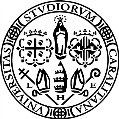              UNIVERSITÀ DEGLI STUDI DI CAGLIARIANNO ACCADEMICO 2023/2024 - CORSI SINGOLI ELENCO INSEGNAMENTIANNO ACCADEMICO 2023/2024 - CORSI SINGOLI ELENCO INSEGNAMENTICognomeNomeCodice fiscaleCodice fiscaleCodice fiscaleCodice fiscaleCodice fiscaleCodice fiscaleCodice fiscaleCodice fiscaleCodice fiscaleCodice fiscaleCodice fiscaleCodice fiscaleCodice fiscaleCodice fiscaleCodice fiscaleCodice fiscaleMatricola assegnata dopo la procedura di iscrizione onlineData di nascitaData di nascitaData di nascitaProv.Comune di NascitaIndirizzo e-mailTelefono cellulare o fisso99/CodiceDenominazioneCorso di studiCFUSemestreCorso di laurea magistraleClasse